Chorula, dnia 04.01.2018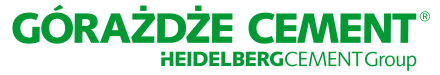 ZAPROSZENIEdo udziału w postępowaniu mającym na celu wybór firmy do podjęcia                                               negocjacji oraz – w razie wyboru – do udziału w negocjacjach Szanowni Państwo,Górażdże Cement S.A. z siedzibą w Choruli zapraszają państwa do złożenia oferty na wykonanie prac ziemnych (rozmieszczenie mas ziemnych) na terenie zwałowisk w Kopalni Wapienia „Górażdże”, zgodnie z załączoną specyfikacją techniczną.Wszelka komunikacja w fazie zbierania ofert prowadzona będzie wyłącznie pomiędzy wyznaczonym przedstawicielem oferenta, a następującymi przedstawicielami firmy Górażdże Cement S.A.:W sprawach technicznych:Pan Robert Retkiewicz - Kierownik Kopalni Górażdże, Zastępca Kierownika Ruchu Zakładu Górniczego  	 tel. 		+48 77 777 85 55 		+48 603 065 163e-mail		robert.retkiewicz@gorazdze.plPan Karol Żaczek – Inżynier Specjalista ds. Górniczych i Geodezyjnychtel. 		+48 77 777 85 53 		+48 607 233 916e-mail		karol.zaczek@gorazdze.plSpecyfikacja technicznaRobót ziemnych Przedmiot zlecenia Przedmiotem zlecenia jest:selektywne zdjęcie nadkładu z wyróżnieniem warstwy humusu oraz nadkładu zasadniczegoprzewiezienia części materiału z odkrywki na zwałowisko (mapa kolor brązowy), rozmieszczenie mas ziemnych (niwelacji) na grubości 0,80 m. na zwałowisku uformowanego z materiału skalnego (mapa kolor czerwony). rozmieszczenia mas ziemnych na zadaną grubość ok. 2 m przy docelowej rzędnej terenu wynoszącej 164,5 m n.p.m  w niektórych partiach zwałowiska (obszar A na mapie).umieszczenie oraz rozplanowanie warstwy humusu na grubość 0,20 m na wierzchowinie wcześniej uformowanego zwałowiska (mapa kolor czerwony).spryzmowanie warstwy humusu spycharką bez wywiezienia na zwałowisko (mapa kolor błękitny)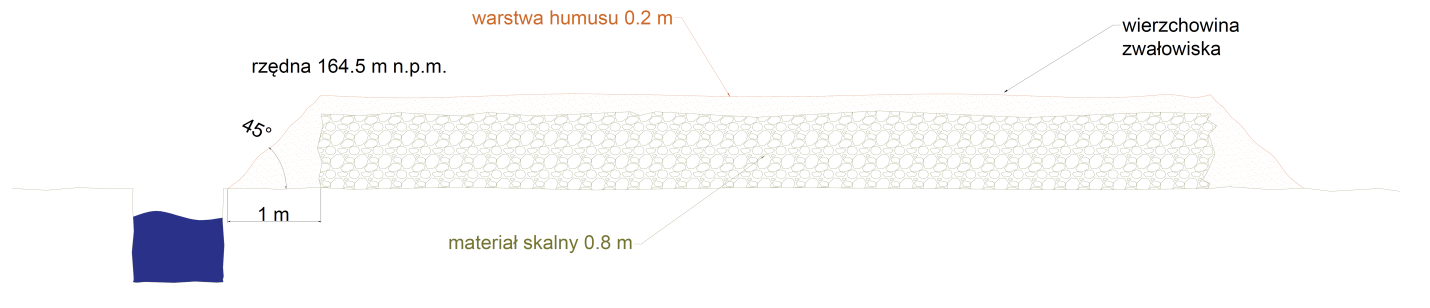 Schemat ideowy docelowego zwałowiskaIlość mas ziemnych do przewiezieniaRoboty ziemne objęte zleceniem dotyczyć będą zdjęcia oraz przetransportowania ok. 41000 m3 (~82 000 Mg) mas ziemnych (nadkład) (mapa kolor brązowy). Na powierzchni 68293 m2.Załącznik mapowy przedstawia lokalizację oraz drogi transportowe (kolor zielony) i miejsca zwałowania (kolor czerwony).Na obszarze o powierzchni ok. 118176 m2 należy ściągnąć warstwę humusu o grubości ok. 0,20 m oraz spryzmować go na miejscu (na mapie granice obszaru błękitnego) bez wywożenia.Odległości transportoweRoboty ziemne będą wykonywane na powierzchni ok. 68293 m2 (obszar zdejmowanego nadkładu), oraz na powierzchni ok. 36 607 m2 (obszar na którym znajdują się pryzmy materiału skalnego potrzebny do zniwelowania oraz nawiezienia na niego warstwy humusu o grubości 0,20 m) Drogi transportowe zaznaczone na zielono w załączniku mapowym wahają się w przedziale od ok. 1130 m do ok. 1640 m.Sposób pracObszary zaznaczone w załączniku mapowym na kolor czerwony (istniejące zwałowisko) należy zniwelować do zadanej rzędnej a następnie należy ulokować warstwę humusu znajdującego się na odkrywce (obszar zaznaczony kolorem brązowym) na wierzchowinie wcześniej zniwelowanego zwałowiska. Humus znajduję się również przy istniejącym zwałowisku. Docelowe wierzchowiny poszczególnych części zwałowiska powinny znajdować się odpowiednio na rzędnej 164,5 m n.p.m.Pozostałe informację dotyczące warunków prowadzenia robót ziemnychRoboty ziemne objęte zleceniem prowadzone będą na terenie zakładu górniczego, zatem Wykonawca zobowiązany będzie do ścisłego przestrzegania wymogów przepisów prawa w zakresie bezpieczeństwa i higieny pracy, przepisów dotyczących ruchu odkrywkowych zakładów górniczych oraz przepisów Górażdże Cement S.A. Termin prowadzenia robótDo wykonywania prac będzie można przystąpić tydzień po wygranym przetargu (okres na sprawdzenie sprzętu, upoważnień, szkolenie BHP). W trakcie prac należy uwzględnić przerwy dotyczące wykonywanych robót strzałowych.Wymogi dotyczące ofertyW ofercie prosimy o podanie ceny za 1 m3 zwiezienia i rozplanowania mas ziemnych z uwzględnieniem kosztów transportu materiału we wskazane miejsca zgodnie z załącznikiem mapowym oraz wcześniejszego zniwelowania powierzchni istniejącego zwałowiska oraz ceny za 1 ha ściągnięcia i spryzmowania humusu na miejscu bez wywożenia (mapa kolor błękitny).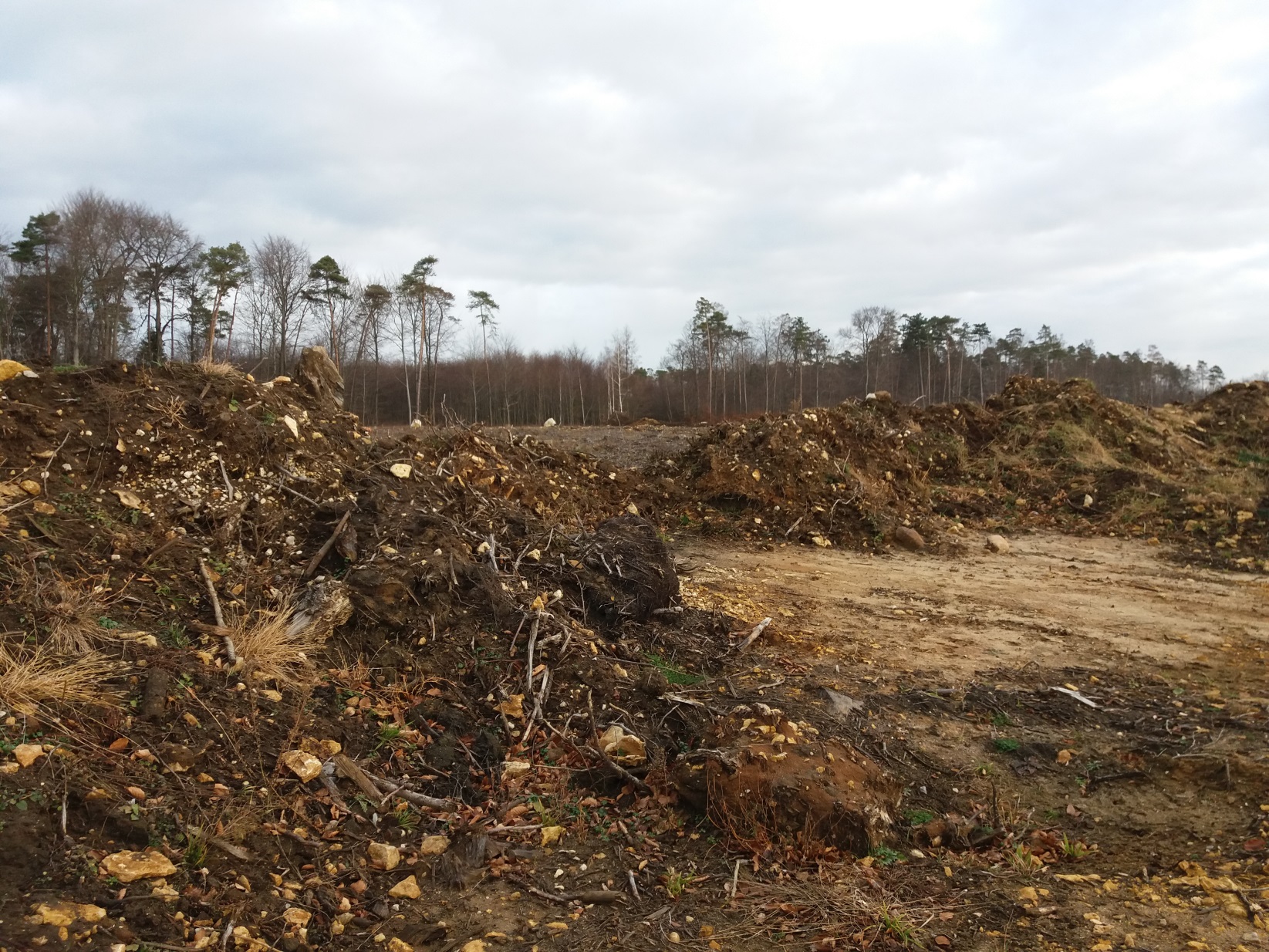 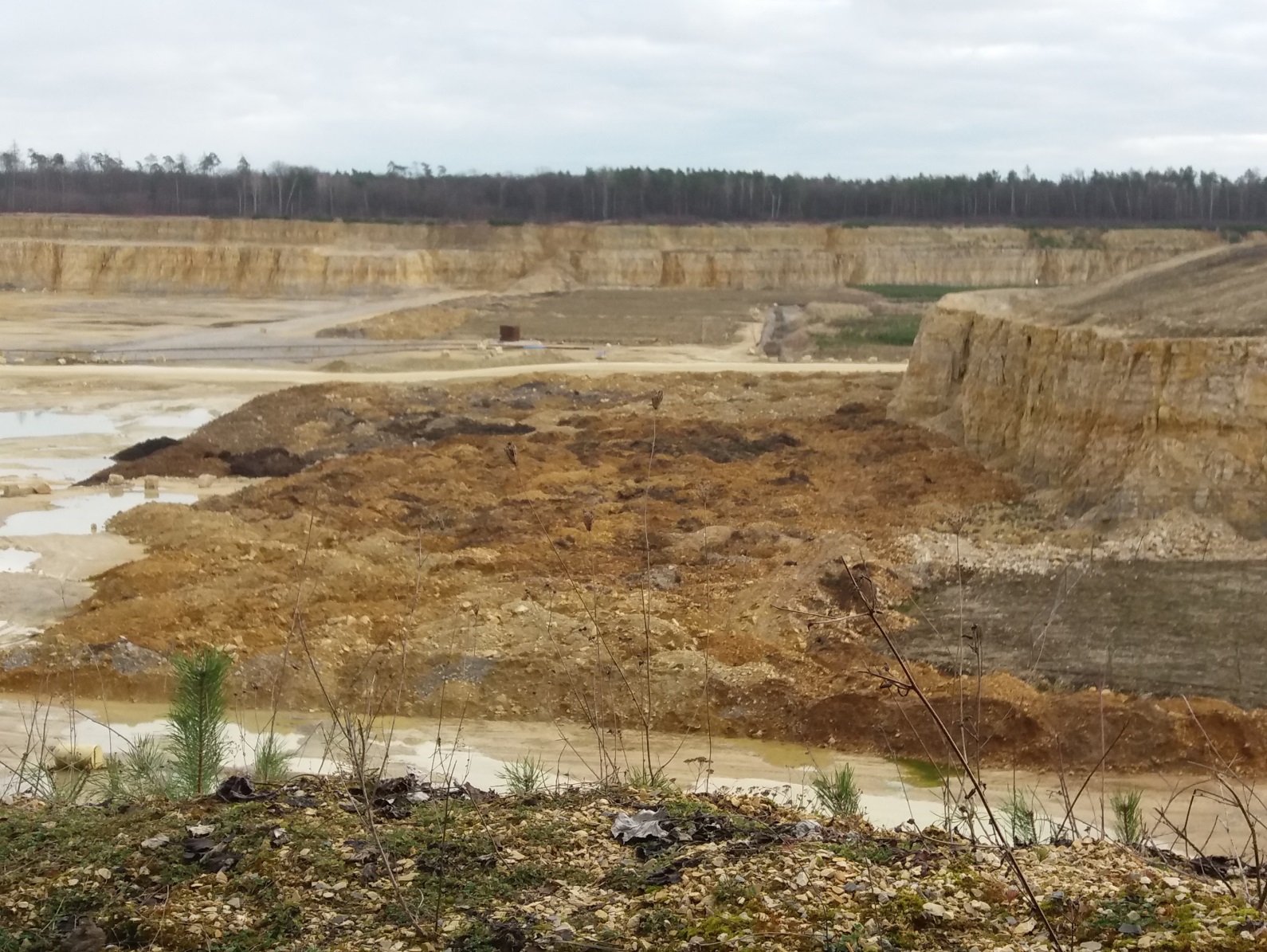 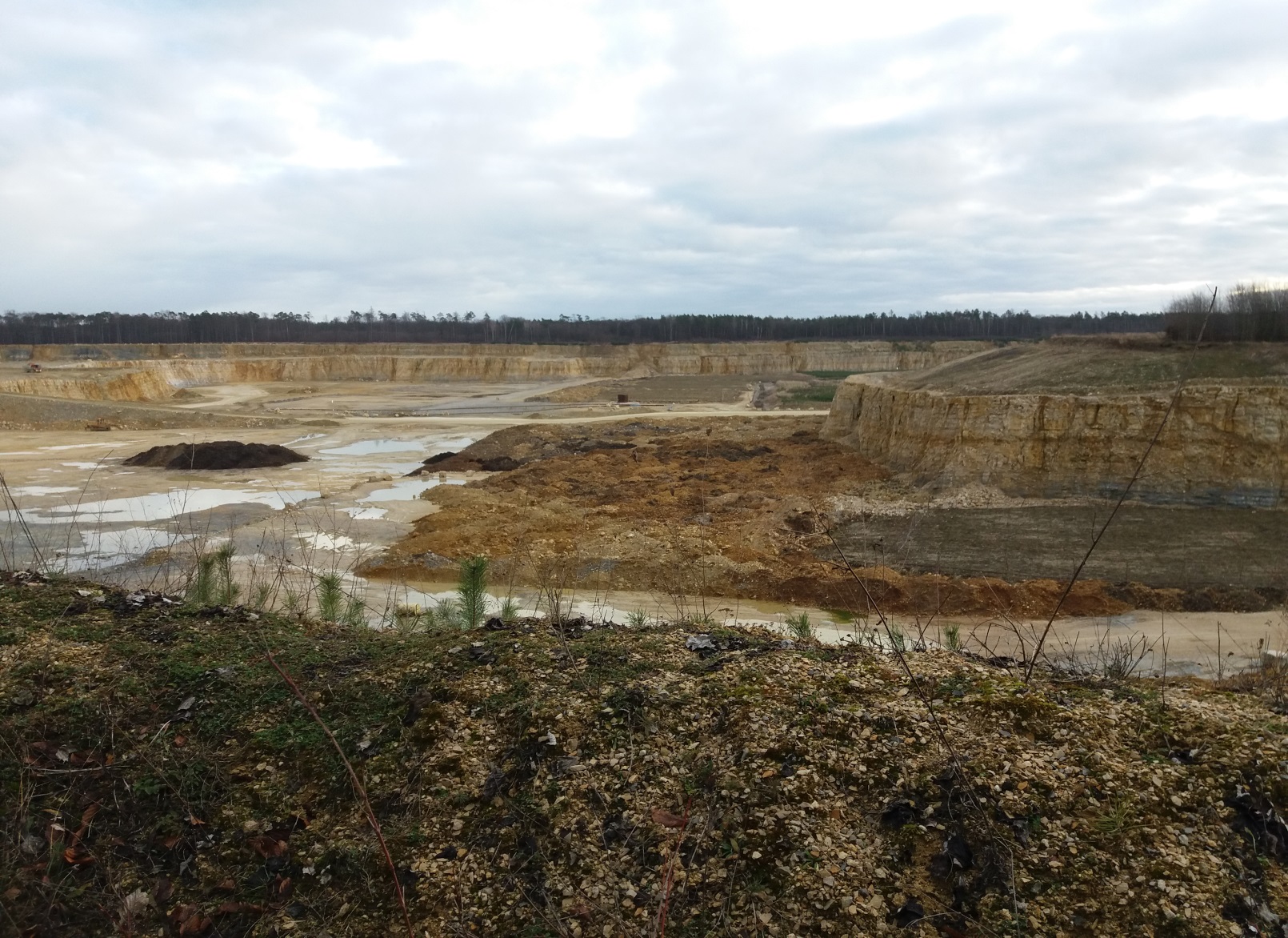 .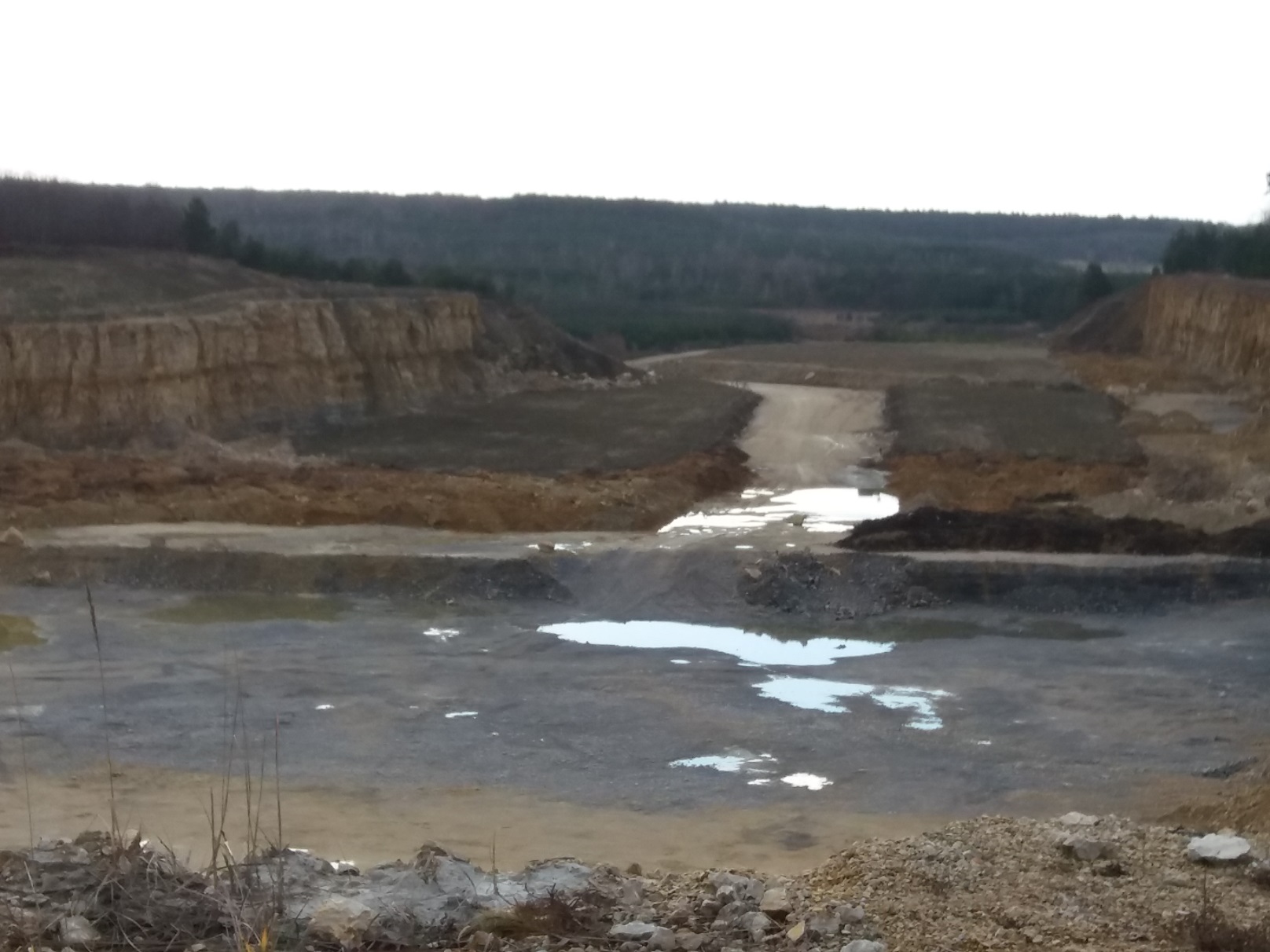 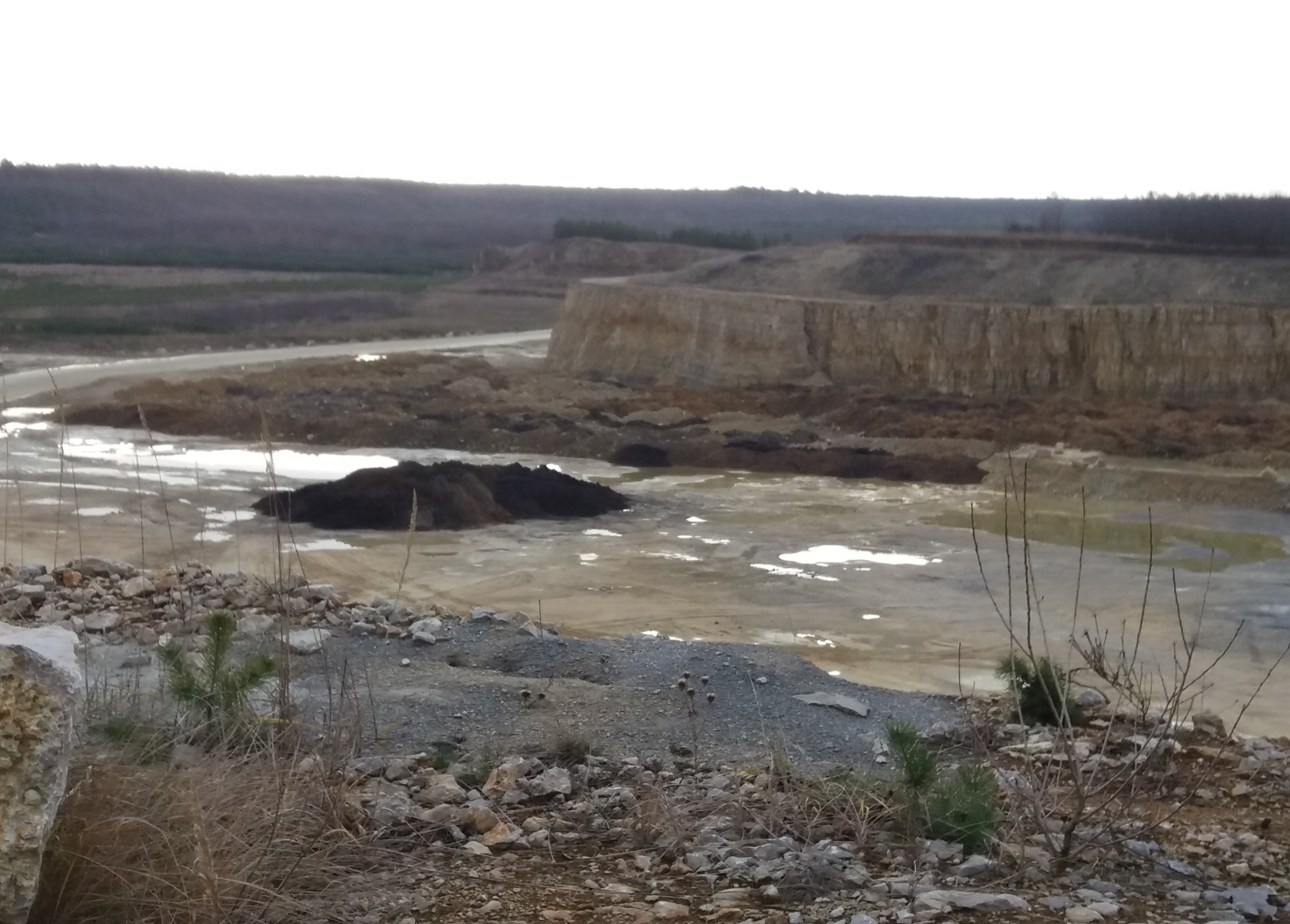 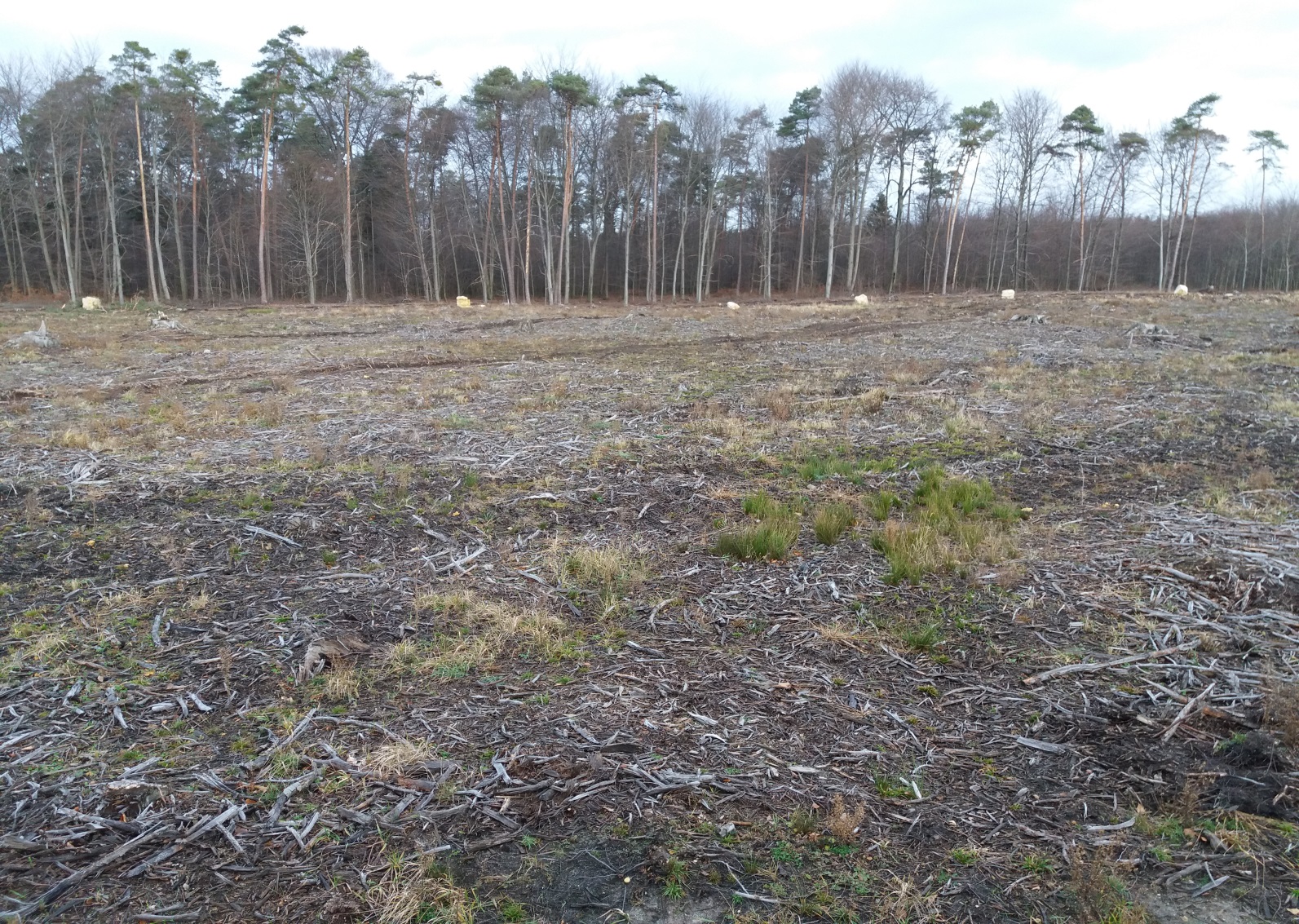 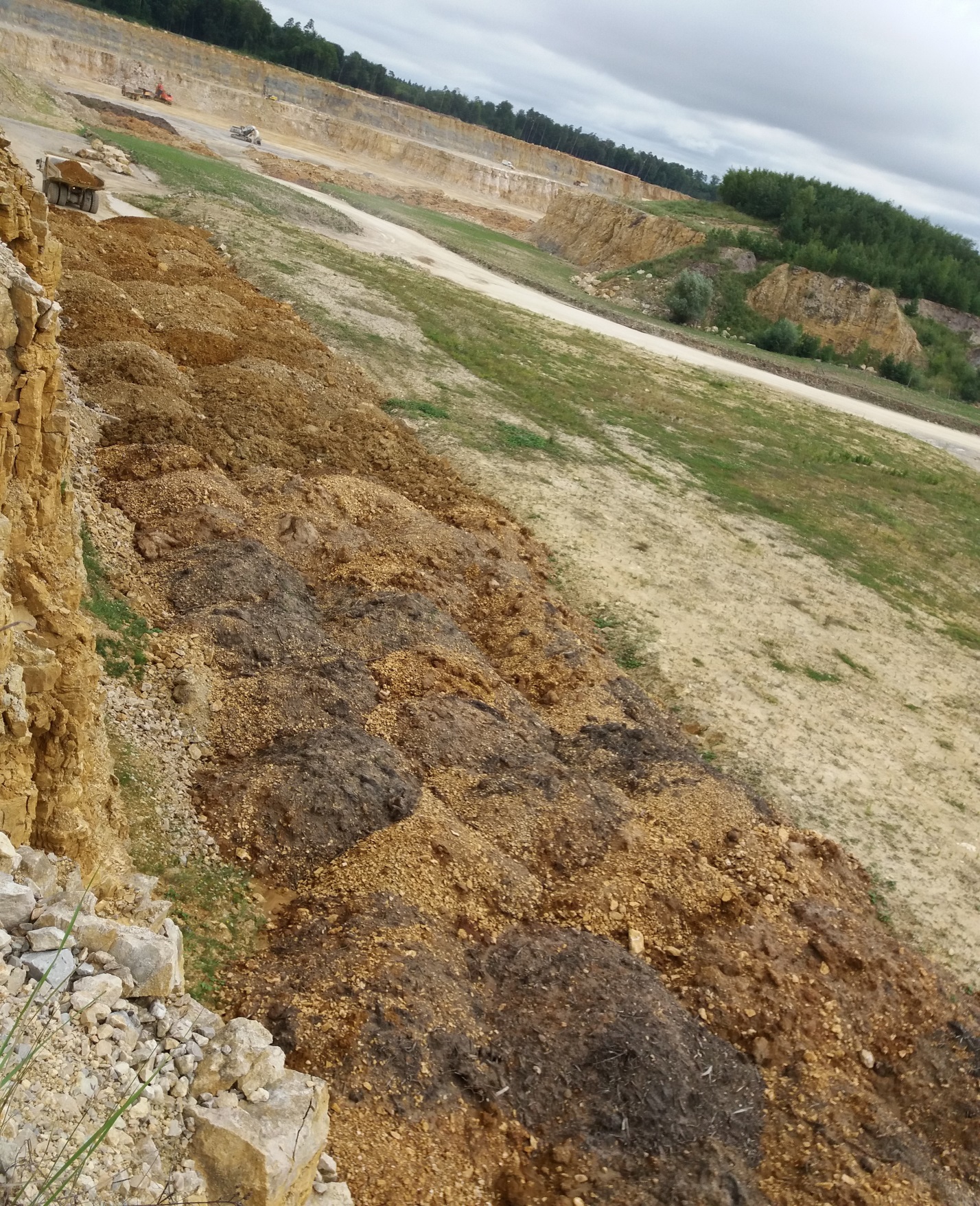 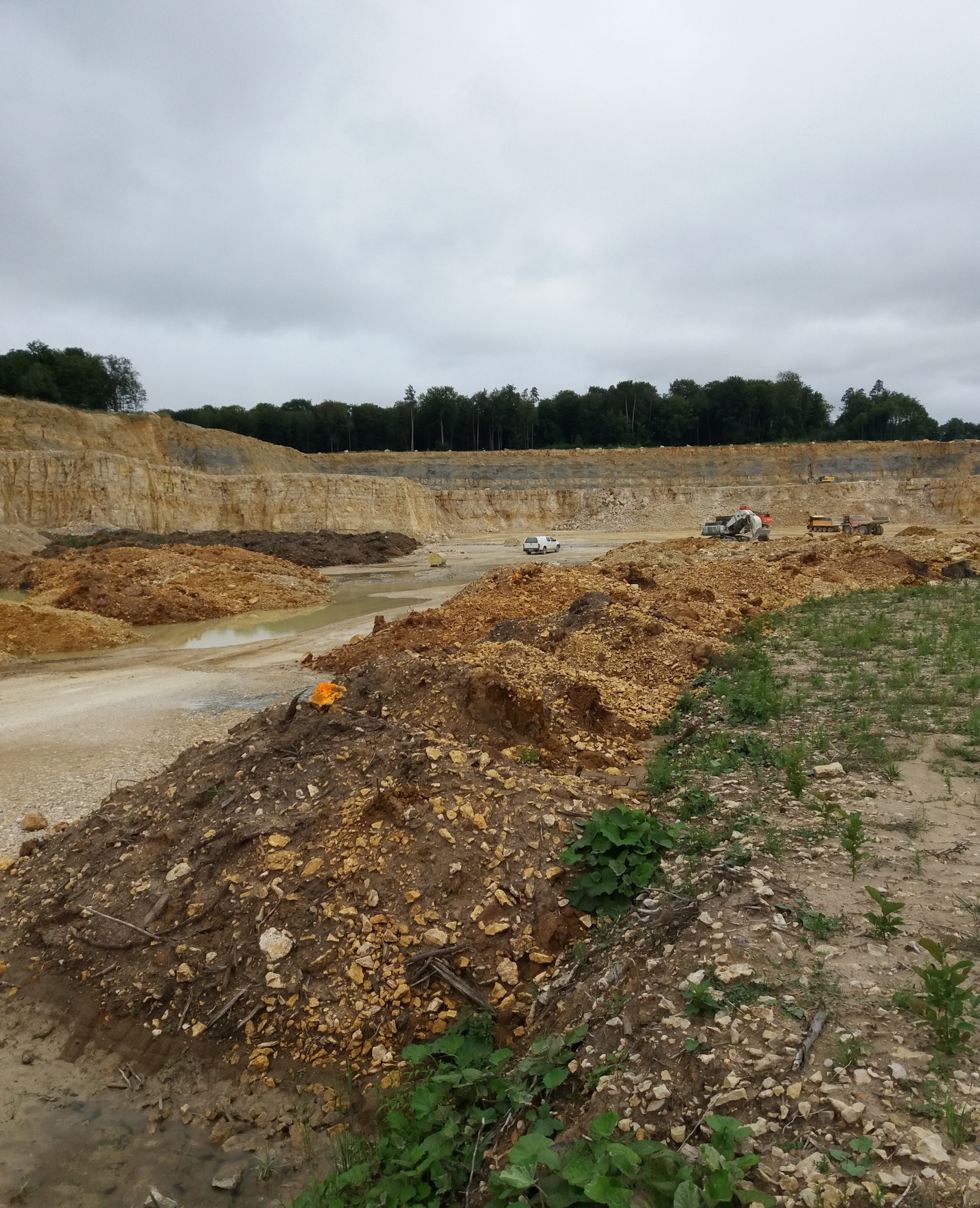 Załącznik Mapy w PDF